                                          T.C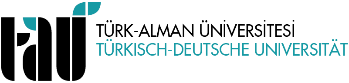                                                                               TÜRK-ALMAN ÜNİVERSİTESİ FEN BİLİMLERİ ENSTİTÜSÜJÜRİ ÜYELERİNE TEZ TESLİM TUTANAĞI                                          T.C                                                                              TÜRK-ALMAN ÜNİVERSİTESİ FEN BİLİMLERİ ENSTİTÜSÜJÜRİ ÜYELERİNE TEZ TESLİM TUTANAĞI                                          T.C                                                                              TÜRK-ALMAN ÜNİVERSİTESİ FEN BİLİMLERİ ENSTİTÜSÜJÜRİ ÜYELERİNE TEZ TESLİM TUTANAĞI                                          T.C                                                                              TÜRK-ALMAN ÜNİVERSİTESİ FEN BİLİMLERİ ENSTİTÜSÜJÜRİ ÜYELERİNE TEZ TESLİM TUTANAĞI                                          T.C                                                                              TÜRK-ALMAN ÜNİVERSİTESİ FEN BİLİMLERİ ENSTİTÜSÜJÜRİ ÜYELERİNE TEZ TESLİM TUTANAĞI                                          T.C                                                                              TÜRK-ALMAN ÜNİVERSİTESİ FEN BİLİMLERİ ENSTİTÜSÜJÜRİ ÜYELERİNE TEZ TESLİM TUTANAĞI                                          T.C                                                                              TÜRK-ALMAN ÜNİVERSİTESİ FEN BİLİMLERİ ENSTİTÜSÜJÜRİ ÜYELERİNE TEZ TESLİM TUTANAĞIT.C. Kimlik Numarası                            T.C. Kimlik Numarası                            T.C. Kimlik Numarası                            T.C. Kimlik Numarası                            Öğrenci Numarası                                   Öğrenci Numarası                                   Öğrenci Numarası                                   Öğrenci Numarası                                   Anabilim/Bilim Dalı   Anabilim/Bilim Dalı   Anabilim/Bilim Dalı   Anabilim/Bilim Dalı   Danışmanın Unvanı, Adı, Soyadı          Danışmanın Unvanı, Adı, Soyadı          Danışmanın Unvanı, Adı, Soyadı          Danışmanın Unvanı, Adı, Soyadı          Tez KonusuTez KonusuTez Konusu1)Sözlü savunmanın yapılabilmesi için 6 adet tezi Anabilim Dalı Başkanlığı’na teslim ettim. Bilgilerinizi ve gereğini arz ederim.Öğrencinin imzası                                    Danışman İmzası                              Anabilim Dalı Başkanı İmzası1)Sözlü savunmanın yapılabilmesi için 6 adet tezi Anabilim Dalı Başkanlığı’na teslim ettim. Bilgilerinizi ve gereğini arz ederim.Öğrencinin imzası                                    Danışman İmzası                              Anabilim Dalı Başkanı İmzası1)Sözlü savunmanın yapılabilmesi için 6 adet tezi Anabilim Dalı Başkanlığı’na teslim ettim. Bilgilerinizi ve gereğini arz ederim.Öğrencinin imzası                                    Danışman İmzası                              Anabilim Dalı Başkanı İmzası1)Sözlü savunmanın yapılabilmesi için 6 adet tezi Anabilim Dalı Başkanlığı’na teslim ettim. Bilgilerinizi ve gereğini arz ederim.Öğrencinin imzası                                    Danışman İmzası                              Anabilim Dalı Başkanı İmzası1)Sözlü savunmanın yapılabilmesi için 6 adet tezi Anabilim Dalı Başkanlığı’na teslim ettim. Bilgilerinizi ve gereğini arz ederim.Öğrencinin imzası                                    Danışman İmzası                              Anabilim Dalı Başkanı İmzası1)Sözlü savunmanın yapılabilmesi için 6 adet tezi Anabilim Dalı Başkanlığı’na teslim ettim. Bilgilerinizi ve gereğini arz ederim.Öğrencinin imzası                                    Danışman İmzası                              Anabilim Dalı Başkanı İmzası1)Sözlü savunmanın yapılabilmesi için 6 adet tezi Anabilim Dalı Başkanlığı’na teslim ettim. Bilgilerinizi ve gereğini arz ederim.Öğrencinin imzası                                    Danışman İmzası                              Anabilim Dalı Başkanı İmzasıJÜRİ ÜYESİNİNUnvanı, Adı, SoyadıUnvanı, Adı, SoyadıUnvanı, Adı, SoyadıUnvanı, Adı, SoyadıTezi Teslim Aldığı TarihİmzasıJÜRİ ÜYESİNİN1JÜRİ ÜYESİNİN2JÜRİ ÜYESİNİN3JÜRİ ÜYESİNİN4JÜRİ ÜYESİNİN5YEDEKJÜRİ ÜYESİNİNUnvanı, Adı, SoyadıUnvanı, Adı, SoyadıUnvanı, Adı, SoyadıUnvanı, Adı, SoyadıTezi Teslim Aldığı TarihİmzasıYEDEKJÜRİ ÜYESİNİN1YEDEKJÜRİ ÜYESİNİN2DİKKAT EDİLMESİ GEREKEN HUSUSLARDİKKAT EDİLMESİ GEREKEN HUSUSLARDİKKAT EDİLMESİ GEREKEN HUSUSLARDİKKAT EDİLMESİ GEREKEN HUSUSLARDİKKAT EDİLMESİ GEREKEN HUSUSLARDİKKAT EDİLMESİ GEREKEN HUSUSLARDİKKAT EDİLMESİ GEREKEN HUSUSLAR1- Jüri Üyelerine tezin teslim edildiği son tarihten itibaren  ilk 7 gün içinde tez  savunma sınavı yapılamaz.
2- Jüri üyelerinin görevlendirildiklerine dair Enstitü Yönetim Kurulu’nun kararı  tebliğ edildiği ve jüri üyelerine tez teslim edildiği tarihten itibaren 30 gün içerisinde tez savunma sınavının yapılması gerekir. Sınav gün ve saatini sınavdan en az  3 gün önce Anabilim Dalı Başkanlığı tarafından ilan edilir.1- Jüri Üyelerine tezin teslim edildiği son tarihten itibaren  ilk 7 gün içinde tez  savunma sınavı yapılamaz.
2- Jüri üyelerinin görevlendirildiklerine dair Enstitü Yönetim Kurulu’nun kararı  tebliğ edildiği ve jüri üyelerine tez teslim edildiği tarihten itibaren 30 gün içerisinde tez savunma sınavının yapılması gerekir. Sınav gün ve saatini sınavdan en az  3 gün önce Anabilim Dalı Başkanlığı tarafından ilan edilir.1- Jüri Üyelerine tezin teslim edildiği son tarihten itibaren  ilk 7 gün içinde tez  savunma sınavı yapılamaz.
2- Jüri üyelerinin görevlendirildiklerine dair Enstitü Yönetim Kurulu’nun kararı  tebliğ edildiği ve jüri üyelerine tez teslim edildiği tarihten itibaren 30 gün içerisinde tez savunma sınavının yapılması gerekir. Sınav gün ve saatini sınavdan en az  3 gün önce Anabilim Dalı Başkanlığı tarafından ilan edilir.1- Jüri Üyelerine tezin teslim edildiği son tarihten itibaren  ilk 7 gün içinde tez  savunma sınavı yapılamaz.
2- Jüri üyelerinin görevlendirildiklerine dair Enstitü Yönetim Kurulu’nun kararı  tebliğ edildiği ve jüri üyelerine tez teslim edildiği tarihten itibaren 30 gün içerisinde tez savunma sınavının yapılması gerekir. Sınav gün ve saatini sınavdan en az  3 gün önce Anabilim Dalı Başkanlığı tarafından ilan edilir.1- Jüri Üyelerine tezin teslim edildiği son tarihten itibaren  ilk 7 gün içinde tez  savunma sınavı yapılamaz.
2- Jüri üyelerinin görevlendirildiklerine dair Enstitü Yönetim Kurulu’nun kararı  tebliğ edildiği ve jüri üyelerine tez teslim edildiği tarihten itibaren 30 gün içerisinde tez savunma sınavının yapılması gerekir. Sınav gün ve saatini sınavdan en az  3 gün önce Anabilim Dalı Başkanlığı tarafından ilan edilir.1- Jüri Üyelerine tezin teslim edildiği son tarihten itibaren  ilk 7 gün içinde tez  savunma sınavı yapılamaz.
2- Jüri üyelerinin görevlendirildiklerine dair Enstitü Yönetim Kurulu’nun kararı  tebliğ edildiği ve jüri üyelerine tez teslim edildiği tarihten itibaren 30 gün içerisinde tez savunma sınavının yapılması gerekir. Sınav gün ve saatini sınavdan en az  3 gün önce Anabilim Dalı Başkanlığı tarafından ilan edilir.1- Jüri Üyelerine tezin teslim edildiği son tarihten itibaren  ilk 7 gün içinde tez  savunma sınavı yapılamaz.
2- Jüri üyelerinin görevlendirildiklerine dair Enstitü Yönetim Kurulu’nun kararı  tebliğ edildiği ve jüri üyelerine tez teslim edildiği tarihten itibaren 30 gün içerisinde tez savunma sınavının yapılması gerekir. Sınav gün ve saatini sınavdan en az  3 gün önce Anabilim Dalı Başkanlığı tarafından ilan edilir.